ТЕРРИТОРИАЛЬНАЯ ИЗБИРАТЕЛЬНАЯ КОМИССИЯ КРОПОТКИНСКАЯРЕШЕНИЕ«27» февраля 2017 г.                                                             	            	№ 3/7Об утверждении примерной учебной программы по обучению членовизбирательных комиссий и других участников избирательного(референдумного) процесса на 2017 годВ целях повышения уровня правовой грамотности и политической культуры участников выборов, руководствуясь подпунктом «в» пункта 9 статьи 26 Федерального закона от 12 июня 2006 года № 67-ФЗ «Об основных гарантиях избирательных прав и права на участие в референдуме граждан Российской Федерации», постановления  избирательной комиссии Краснодарского края 21 февраля 2017 г. № 6/84-6 « О Комплексе мероприятий по обучению членов избирательных комиссий и других участников избирательного (референдумного) процесса в Краснодарском крае на 2017 год» территориальная избирательная комиссия Кропоткинская решила:1. Утвердить примерную учебную программу учебной программы по обучению членов избирательных комиссий и других участников избирательного (референдумного) процесса на 2017 год (прилагается).2. Настоящее решение разместить на сайте администрации Кропоткинского городского поселения (страничка ТИК Кропоткинская)  в информационно-телекоммуникационной сети «Интернет».3. Возложить контроль за исполнением пункта 2  настоящего решения на секретаря территориальной избирательной комиссии Кропоткинская А.А.Худобину.4. Настоящее решение вступает в силу со дня его принятия.ТЕРРИТОРИАЛЬНАЯ ИЗБИРАТЕЛЬНАЯ КОМИССИЯ КРОПОТКИНСКАЯПРИМЕРНАЯ УЧЕБНАЯ ПРОГРАММАпо обучению членов избирательных комиссий и других участников избирательного (референдумного) процесса на 2017 год.г. Кропоткин2017Цели и задачи программыПримерная учебная программа по обучению членов избирательных комиссий и других участников избирательного (референдумного) процесса на 2017 год (далее − учебная программа) носит междисциплинарный характер и предполагает овладение слушателями знаниями в области конституционного и административного права. Учебная программа носит проблемный и прикладной характер, предполагает самостоятельность и активность слушателей в процессе освоения учебного материала с тем, чтобы они могли на практике умело использовать полученные знания.Цель учебной программы − ознакомление слушателей с современным состоянием и проблематикой избирательного права и процесса, с практикой применения новых избирательных технологий, повышения профессиональной квалификации в данной области.Основные задачи учебной программы - расширить теоретические и прикладные знания отдельной категории участников избирательного процесса в сфере организации и проведения федеральных, региональных и муниципальных выборов на территории муниципального образования Кавказский район, обеспечения и защиты прав избирателей, а также помочь слушателям овладеть новыми идеями и представлениями о законодательном определении места и роли избирательных комиссий в организации избирательного процесса, об особенностях их взаимодействия с органами государственной власти, иными государственными органами и должностными лицами, с органами местного самоуправления и их должностными лицами, с представителями политических партий, наблюдателями и иными участниками выборов.Учебная программа состоит из четырех разделов:Учебный курс для представителей политических партий, общественных объединений, кандидатов на выборные должности в органах местного самоуправления.Учебный курс для организаторов выборов и резерва кадров избирательных комиссий.Учебный курс для наблюдателей.Учебный курс для будущих и молодых избирателей (16-35 лет).Важное место в учебной программе отводится изучению порядка рассмотрения избирательных споров, ознакомлению с судебной практикой судов общей юрисдикции и Конституционного Суда Российской Федерации.Полученные знания и навыки, их умелое применение на практике могут стать одним из факторов повышения доверия избирателей и иных участников выборов к избирательным комиссиям, укрепления их уверенности в проведении честных и справедливых демократических выборов, референдума.В предверии избирательной кампании по выборам депутатов Законодательного Собрания Краснодарского края шестого созыва учебная программа предусматривает изучение основных источников избирательного права  и процесса: Конституции Российской Федерации, Федерального закона от 12 июня 2006 года № 67-ФЗ «Об основных гарантиях избирательных прав и права на участие в референдуме граждан Российской Федерации», Закона Краснодарского края от 26 декабря 2005 года № 966-КЗ «О муниципальных выборах в Краснодарском крае», постановлений Центральной избирательной комиссии Российской Федерации, избирательной комиссии Краснодарского края, и иных правовых актов, в том числе решений судов общей юрисдикции, Конституционного Суда Российской Федерации; проведение дискуссий по наиболее актуальным проблемам организации и проведения выборов в рамках семинарских и практических занятий.Процесс обучения предусматривает использование учебно-методических пособий и разработок, которыми располагает территориальная избирательная комиссия Кропоткинская.Завершающей стадией обучения является тестирование по темам учебной программы.  Обучение проводится членами территориальной избирательной комиссии Кропоткинская, а также привлекаемыми практическими работниками органов государственной власти, местного самоуправления, правоохранительных и судебных органов.Раздел 1. Учебный курс для представителей политическихпартий, иных общественных объединений, кандидатов на выборные должности в органах местного самоуправленияТематический план на 2017 годСодержание учебного курса для представителей политических партий, иных общественных объединений, кандидатов на выборные должности в органах местного самоуправленияТЕМА 1. Правовое регулирование подготовки и проведенияфедеральных, региональных и муниципальных выборовКонституция Российской Федерации как основной источник правовых норм о выборах в  Российской Федерации.Федеральный закон «Об основных гарантиях избирательных прав и права на участие в референдуме граждан Российской Федерации».Закон Краснодарского края «О муниципальных выборах в Краснодарском крае».Соотношение норм Федерального закона «Об основных гарантиях избирательных прав и права на участие в референдуме граждан Российской Федерации» и норм Закона Краснодарского края «О муниципальных выборах в Краснодарском крае».Федеральный закон «О политических партиях» в системе нормативных актов о выборах.ТЕМА 2. Участие политических партий, иных общественных объединений в выборахПравовой статус политических партий и иных общественных объединений.Регистрация политических партий и иных общественных объединений.Полномочия политических партий и иных общественных объединений в избирательном процессе.Особенности участия в избирательном процессе структурных подразделений политических партий и иных общественных объединений в муниципальных выборах.ТЕМА 3. Выдвижение и регистрация кандидатов, списков кандидатовВиды избирательных систем. Образование одномандатных (многомандатных) избирательных округов.Порядок выдвижения кандидатов, списков кандидатов избирательными объединениями. Оформление решения конференции (общего собрания) о выдвижении кандидатов, списков кандидатов.Представление документов в комиссию, организующую выборы.Порядок и условия регистрации кандидатов, списков кандидатов.Проверка соблюдения порядка сбора подписей избирателей и требований к оформлению подписных листов.Решение избирательной комиссии о регистрации кандидата, списка кандидатов.Основания для отказа в регистрации кандидата, списка кандидатов.Снятие кандидатом своей кандидатуры, отзыв кандидата, списка кандидатов избирательным объединением: порядок, сроки и правовые последствия.ТЕМА 4. Правовой статус кандидатов, избирательных объединенийПринцип равенства кандидатов, избирательных объединений.Ограничения, связанные с должностным и служебным положением кандидатов.Гарантии соблюдения трудовых прав кандидатов.Неприкосновенность кандидатов. Особенности привлечения кандидата к административной и уголовной ответственности.Прекращение статуса кандидата: основание, порядок, сроки, правовые последствия.ТЕМА 5. Правовой статус представителей кандидатов, зарегистрированных кандидатов, представителей избирательных объединенийПравовой статус доверенных лиц: порядок назначения и регистрации, полномочия.Правовой статус уполномоченных представителей: порядок назначения, полномочия.Правовой статус представителей по финансовым вопросам: порядок назначения и регистрации, полномочия.Правовой статус наблюдателей: порядок назначения, полномочия, организация деятельности наблюдателей.ТЕМА 6. Информационное обеспечение выборовИнформирование и предвыборная агитация: понятие и соотношение.Понятие и признаки предвыборной агитации.Субъекты, не имеющие права осуществлять предвыборную агитацию.Агитационный период. Агитационный период в средствах массовой информации.Формы предвыборной агитации. Опубликование предвыборной программы избирательного объединения.ТЕМА 7. Формирование и расходование средств избирательных фондов кандидатов при подготовке и проведении муниципальных выборовПорядок финансирования муниципальных выборов.Порядок открытия кандидатом специального избирательного счета.Источники поступления средств избирательного фонда кандидата.Добровольные пожертвования: понятие и предельные размеры.Порядок перечисления денежных средств в избирательный фонд.Порядок расходования средств избирательного фонда.Учет и отчетность о поступлении и расходовании средств избирательного фонда.ТЕМА 8. Установление итогов голосованияПорядок и последовательность подсчета голосов избирателей участковой избирательной комиссией.Порядок составления протокола (в том числе повторного) участковой избирательной комиссии об итогах голосования.Требования к оформлению протокола участковой избирательной комиссии об итогах голосования.Порядок подписания протокола об итогах голосования и проведения заседания участковой комиссии по рассмотрению заявлений и жалоб.Порядок заверения и выдачи копий протокола участковой избирательной комиссии об итогах голосования.Порядок представления участковой избирательной комиссией протокола об итогах голосования в вышестоящую избирательную комиссию.Определение результатов выборов в территориальной избирательной комиссии.Порядок использования технических средств подсчета голосов - комплексов обработки избирательных бюллетеней.Обработка итогов голосования с использованием системы ГАС «Выборы».ТЕМА 9.  Ответственность за нарушения избирательногозаконодательстваОбжалование решений избирательных комиссий и действий их должностных лиц.Общая характеристика юридической ответственности за нарушения избирательного законодательства.Административная ответственность граждан.Административная ответственность юридических лиц.Уголовная ответственность за нарушение избирательных прав.Раздел 2. Учебный курс для наблюдателейТематический план на 2017 годСодержание учебного курса для наблюдателейТЕМА 1.  Правовой статус наблюдателяПорядок назначения наблюдателей.Права и обязанности наблюдателей. Ответственность наблюдателей.Иностранные (международные) наблюдатели.ТЕМА 2. Организация и порядок голосования на выборахВремя голосования. Порядок открытия помещения для голосования.Организация и порядок голосования: выдача бюллетеня для голосования; заполнение бюллетеня для голосования избирателем; замена испорченного бюллетеня для голосования; особые отметки в списке избирателей.Голосование по открепительным удостоверениям. Голосование вне помещения для голосования.Голосование в местах временного пребывания.Взаимоотношения членов избирательной комиссии с наблюдателями и иными присутствующими на участке лицами.ТЕМА 3. Установление итогов голосования1. Порядок и последовательность подсчета голосов избирателей участковой избирательной комиссией.2. Порядок составления протокола (в том числе повторного) участковой избирательной комиссии об итогах голосования.3. Требования к оформлению протокола участковой избирательной комиссии об итогах голосования.Порядок подписания протокола об итогах голосования и проведения заседания участковой комиссии по рассмотрению заявлений и жалоб.Порядок заверения и выдачи копий протокола участковой избирательной комиссии об итогах голосования.Порядок представления участковой избирательной комиссией протокола об итогах голосования в вышестоящую избирательную комиссию.Определение результатов выборов в территориальной избирательной комиссии.Обжалование решений избирательных комиссий и действий их должностных лиц. Использование технических средств подсчета голосов - комплексов обработки избирательных бюллетеней. Обработка итогов голосования с использованием системы ГАС «Выборы».Раздел 3. Учебный курс для молодых избирателейТематический план на 2017 годСодержание учебного курса для молодых избирателейТЕМА 1. Демократическая форма правления в Российской ФедерацииВыборы, референдум, отзыв избранных лиц как формы демократии.Право граждан Российской Федерации на участие в выборах (активное, пассивное и иные избирательные права) и в референдуме.Органы государственной власти, органы местного самоуправления, формируемые путем проведения выборов.ТЕМА 2. Законодательство о выборах и референдумахКонституция Российской Федерации как основной источник правовых норм о выборах и референдумах в  Российской Федерации.Структура избирательного законодательства. Основные федеральные законы, законы Краснодарского края о выборах и референдумах и предмет их регулирования. Иерархия правовых актов о выборах и референдумах.Нормативные и иные акты избирательных комиссий, их роль в организации избирательного процесса.Значение судебной практики для развития законодательства о выборах и референдумах.ТЕМА 3. Избирательные комиссии, комиссии референдумаЗадачи избирательных комиссий, комиссий референдума.Система избирательных комиссий, комиссий референдума в Российской Федерации.Формирование избирательных комиссий, комиссий референдума.Основы правового статуса члена избирательной комиссии, комиссии референдума.ТЕМА 4. Избирательный процессНазначение выборов. Дни, на которые возможно назначение выборов.Выдвижение кандидатов путем самовыдвижения или выдвижения избирательными объединениями. Выдвижение списков кандидатов избирательными объединениями.Сбор подписей избирателей. Регистрация кандидатов, списков кандидатов. Отказ в регистрации.Предвыборная агитация: цель, основные формы (агитация на каналах организаций телерадиовещания и в периодических печатных изданиях, путем проведения публичных агитационных мероприятий, путем выпуска печатных или аудиовизуальных материалов и другие).Списки избирателей. Голосование. Форма, текст и порядок использования избирательного бюллетеня.Подсчет голосов избирателей и установление результатов выборов.Использование технических средств подсчета голосов - комплексов обработки избирательных бюллетеней. Обработка итогов голосования с использованием системы ГАС «Выборы».ТЕМА 5. Ответственность за нарушение избирательногозаконодательстваВиды юридической ответственности за нарушение избирательного законодательства.Порядок и основания расформирования избирательных комиссий.Административная ответственность за нарушение избирательного законодательства.Уголовная ответственность за нарушение избирательных прав.Раздел 4. Учебный курс для организаторов выборов и референдумов – членов участковых избирательных комиссий с правом решающего голосаТематический план на 2017 годСодержание учебного курса для организаторов выборов и референдумовТЕМА 1. Организация подготовки и проведения выборов и референдумов в Российской Федерации. Система избирательных комиссий1. Законодательство Российской Федерации о выборах и референдумах: федеральный, региональный, муниципальный уровни.2. Система и статус избирательных комиссий в Российской Федерации. Вышестоящие и нижестоящие избирательные комиссии. Общие принципы формирования и деятельности комиссий.3. Полномочия участковых избирательных комиссий (комиссий референдума).4. Организация деятельности избирательных комиссий. Гласность в деятельности комиссий.5. Статус членов избирательных комиссий. Процедура назначения на
должность и освобождения от должности председателя, заместителя председателя и секретаря избирательной комиссии.6. Порядок и формы взаимодействия избирательных комиссий с органами государственной власти и органами местного самоуправления: законодательное регулирование и практика.7. Организация делопроизводства и документооборота в избирательных комиссиях. Основные требования к оформлению реквизитов документов, к оформлению бланков. Подготовка и проведение заседания избирательной комиссии. Оформление и регистрация протоколов заседания и решений избирательной комиссии.ТЕМА 2. Составление и уточнение списков избирателей, участников референдума1. Порядок составления и обнародования списков избирателей, участников референдума. Основания для включения гражданина в список избирателей, участников референдума. Передача списков избирателей, участников референдума из территориальных комиссий (избирательных комиссий муниципальных образований) в участковые комиссии.2. Порядок включения в список избирателей, участников референдума военнослужащих, лиц, находящихся в местах временного пребывания избирателей. Включение в списки избирателей, участников референдума иностранных граждан.3. Порядок внесения изменений и дополнений в списки избирателей, участников референдума. Гарантии прав граждан на включение в список избирателей, участников референдума.ТЕМА 3. Бюджетное финансирование деятельности избирательных комиссий (комиссий референдума)1. Механизм бюджетного финансирования избирательных комиссий (комиссий референдума). Структура расходов комиссий при проведении федеральных, региональных, муниципальных выборов и референдумов.2. Смета расходов избирательных комиссий (комиссий референдума) при подготовке и проведении выборов и референдумов: порядок составления, утверждения и исполнения сметы.3. Использование бюджетных средств и финансовая документация при их расходовании.4. Отчетность избирательных комиссий (комиссий референдума) о расходовании бюджетных средств: порядок, формы и сроки отчетности.ТЕМА 4. Информационное обеспечение выборов и референдумов1. Понятие и правовое регулирование информационного обеспечения
выборов и референдумов. Информирование избирателей, участников референдума: понятие, содержание, виды. Предвыборная агитация (агитация по вопросам референдума): понятие, формы, методы. Участники предвыборной агитации. Агитационный период.2. Условия проведения предвыборной агитации посредством выпуска и распространения печатных, аудиовизуальных и иных агитационных материалов. Агитационные публичные мероприятия. Ограничения при проведении предвыборной агитации.ТЕМА 5. Голосование. Установление итогов голосования и определение результатов выборов и референдума. Правовой статус ГАС «Выборы»1. Бюллетень. Порядок их передачи избирательным комиссиям, комиссиям референдума. Открепительное удостоверение.2. Требования к оборудованию помещения для голосования. Оборудование информационного стенда.3. Организация и порядок голосования избирателей, участников референдума. Время голосования. Организация выдачи бюллетеней, открепительных удостоверений избирателям, участникам референдума.4. Порядок досрочного голосования. Порядок голосования избирателей
вне помещения для голосования. Обеспечение тайны голосования.5. Организация наблюдения на выборах. Правовой статус наблюдателя. Лица, имеющие право находиться в помещении для голосования, в помещении, где проводится подсчет голосов избирателей, участников референдума. Обеспечение правопорядка в ходе голосования и подсчета голосов.6. Порядок подсчета голосов избирателей и составления протокола об 
итогах голосования участковой избирательной комиссией (комиссией референдума).7. Признание выборов (референдума) несостоявшимися (несостоявшимся). Признание результатов выборов, референдума недействительными.8. Внесение изменений в протоколы избирательных комиссий (комиссий референдума). Порядок составления повторного протокола.9. Понятие ГАС «Выборы» и основные принципы ее использования, эксплуатации и развития. Правовой статус ГАС «Выборы» и ее структура.10. Порядок хранения избирательной документации и ее передачи в вышестоящие комиссии.ТЕМА 6. Ответственность за нарушение законодательства о выборах и референдумах. Избирательные споры1.Административная ответственность за нарушения избирательных
прав и права на участие в референдуме граждан Российской Федерации в соответствии с Кодексом Российской Федерации об административной ответственности.2. Уголовная ответственность за нарушения избирательных прав и права на участие в референдуме граждан Российской Федерации в соответствии с Уголовным кодексом Российской Федерации.3. Роль избирательных комиссий (комиссий референдума), органов внутренних дел, прокуратуры, судов в пресечении нарушений законодательства при проведении выборов и референдумов.4. Избирательные споры. Организация работы с заявлениями и обращениями граждан, поступающими в избирательную комиссию (комиссию референдума). Порядок разрешения избирательных споров в избирательных комиссиях (комиссиях референдума).ОСНОВНЫЕ НОРМАТИВНЫЕ АКТЫКонституция Российской Федерации.Федеральный закон от 12 июня 2002 года № 67-ФЗ «Об основных гарантиях избирательных прав и права на участие в референдуме граждан Российской Федерации».Федеральный закон  от 11 июля 2001 года № 95-ФЗ «О политических партиях».Федеральный закон от 2 октября 2012 года № 157-ФЗ «О внесении изменений в Федеральный закон «О политических партиях» и Федеральный закон «Об основных гарантиях избирательных прав и права на участие в референдуме граждан Российской Федерации».	Закон Краснодарского края от 26 декабря 2005 г. № 966-КЗ «О муниципальных выборах в Краснодарском крае».Закон Краснодарского края от 8 апреля 2003 г. № 571-КЗ «О системе избирательных комиссий, комиссий референдума в Краснодарском крае».Порядок и формы учета и отчетности о поступлении и расходовании денежных средств избирательных фондов кандидатов, зарегистрированных кандидатов, избирательных объединений, выдвинувших муниципальные списки кандидатов, при проведении муниципальных выборов в Краснодарском крае, утвержденный постановлением избирательной комиссии Краснодарского края от 11.03.2009 № 76/720.Разъяснения по некоторым вопросам порядка составления финансового отчета о поступлении и расходовании средств избирательного фонда кандидата, зарегистрированного кандидата, избирательного объединения, выдвинувшего муниципальный список кандидатов, при проведении муниципальных выборов в Краснодарском крае, утвержденные постановлением избирательной комиссии Краснодарского края от 11.03.2009 № 76/720.Инструкция о порядке открытия, ведения и закрытия специальных избирательных счетов избирательных фондов избирательных объединений, выдвинувших муниципальные списки кандидатов, при проведении выборов депутатов представительных органов муниципальных образований в Краснодарском крае по смешанной (мажоритарно-пропорциональной) либо по пропорциональной системе, утвержденная постановлением избирательной комиссии Краснодарского края от 26.05.2009 № 81/776.ОСНОВНАЯ ЛИТЕРАТУРАПредседательтерриториальной избирательной комиссии КропоткинскаяПредседательтерриториальной избирательной комиссии КропоткинскаяА.Н.Эрфурт                                   А.Н.Эрфурт                                   Секретарьтерриториальной избирательной комиссии КропоткинскаяСекретарьтерриториальной избирательной комиссии КропоткинскаяА.А.Худобина     А.А.Худобина     Приложение УТВЕРЖДЕНОрешением территориальной избирательной комиссии Кропоткинскаяот 27 февраля 2017 года № 3/7Приложение УТВЕРЖДЕНОрешением территориальной избирательной комиссии Кропоткинскаяот 27 февраля 2017 года № 3/7Приложение УТВЕРЖДЕНОрешением территориальной избирательной комиссии Кропоткинскаяот 27 февраля 2017 года № 3/7№ п/пНаименование темыКоличество учебных часовКоличество учебных часовКоличество учебных часовКоличество учебных часов№ п/пНаименование темывсеголекции                другие виды занятий                другие виды занятий№ п/пНаименование темывсеголекциисеминарскоепрактическое1Правовое регулирование подготовки и проведения федеральных, региональных и муниципальных выборов (референдумов)112Участие политических партий, иных общественных объединений и их структурных подразделений в муниципальных выборах в Краснодарском крае113Выдвижение и регистрация кандидатов2114Правовой статус кандидатов, избирательных объединений2115Правовой статус представителей кандидатов, зарегистрированных кандидатов, представителей избирательных объединений116Информационное обеспечение выборов117Формирование и расходование средств избирательных фондов кандидатов при подготовке и проведении муниципальных выборов в Краснодарском крае118Организация голосования в помещении для голосования и вне помещения для голосования. Определение итогов голосования на избирательном участке3219Ответственность за нарушения избирательного законодательства21110Тестирование11     Всего15762№ п/пНаименование темыКоличество учебных часовКоличество учебных часовКоличество учебных часовКоличество учебных часов№ п/пНаименование темывсеголекциидругие виды занятийдругие виды занятий№ п/пНаименование темывсеголекциисеминарское  практическое1Правовой статус наблюдателя2112Организация и порядок голосования на выборах 31113Подведение итогов голосования на выборах 3111     Всего8332№ п/пНаименование темыКоличество учебных часовКоличество учебных часовКоличество учебных часовКоличество учебных часов№ п/пНаименование темывсеголекциидругие виды занятийдругие виды занятий№ п/пНаименование темывсеголекциисеминарскоепрактическое1Демократическая форма правления в Российской Федерации112Законодательство о выборах и референдумах113Избирательные комиссии, комиссии референдума2114Избирательный процесс42115Ответственность за нарушение избирательного законодательства116    Тестирование 11     Всего10622№ п/пНаименование темыКоличество учебных часовКоличество учебных часовКоличество учебных часовКоличество учебных часов№ п/пНаименование темывсеголекциидругие виды занятийдругие виды занятий№ п/пНаименование темывсеголекциисеминарскоепрактическое1Организация подготовки и проведения выборов и референдумов в Российской Федерации. Система избирательных комиссий112Составление и уточнение списков избирателей, участников референдума113Бюджетное финансирование деятельности избирательных комиссий (комиссий референдума)2114Информационное обеспечение выборов и референдумов115Голосование. Установление итогов голосования и определение результатов выборов и референдума. Правовой статус ГАС «Выборы»102265Ответственность за нарушение избирательного законодательства116    Тестирование 11     Всего17737ТЕСТИРОВАНИЕ (вариант № 1)1. Высшим непосредственным выражением власти народа является:1 - Референдум и свободные выборы.2 - Демонстрации и шествия.3 - Митинги.4 - Забастовки.2. Что не относится к принципам проведения в Российской Федерации выборов? 1 - Гражданин участвует в выборах на основе всеобщего равного и прямого  права.2 - Участие гражданина в выборах является патриотическим долгом.3 - Гражданин участвует в выборах при тайном голосовании.4 - Участие гражданина в выборах является свободным и добровольным.5 - Деятельность избирательных комиссий при подготовке и проведении выборов осуществляется открыто и гласно.3. Что такое избирательное право активное? 1 - Право гражданина выдвигать свою кандидатуру в органы власти.2 - Право гражданина избирать в органы государственной власти и органы местного самоуправления.3 - Право гражданина быть избранным в органы власти.4. Что такое избирательное право пассивное?1 - Право гражданина агитировать за избрание кандидата.2 - Право гражданина содействовать избранию кандидата.3 - Право гражданина быть избранным в органы государственной власти и органы местного самоуправления.5. Кто не обладает избирательными правами избирать и быть избранным?1 - Граждане, имеющие двойное гражданство.  2 - Граждане, находящиеся за пределами Российской Федерации.3 - Граждане, находящиеся в следственных изоляторах.4 - Граждане, признанные судом недееспособными.5 - Граждане, находящиеся в местах лишения свободы по приговору суда.6. Кто является избирателем в Российской Федерации?1 - Гражданин Российской Федерации, обладающий активным избирательным правом.2 - Гражданин Российской Федерации, достигший возраста 21 год.3 - Гражданин Российской Федерации, зарегистрированный органами регистрационного учета.7. Что не является документом, заменяющим паспорт гражданина при получении им избирательного бюллетеня? 1 - Военный билет.2 - Временное удостоверение, выдаваемое взамен военного билета.3 - Удостоверение личности (для лиц, проходящих военную службу).4 - Удостоверение личности для лиц, замещающих государственные должности.5 - Паспорт моряка.6 - Справка установленной формы для лиц, находящихся в местах содержания под стражей подозреваемых и обвиняемых.8. Обязательны ли решения вышестоящей избирательной комиссии, принятые в пределах своей компетенции, для нижестоящих избирательных комиссий?1 - Не обязательны.2 - Обязательны.3 - Обязательны, в отдельных случаях.9. Кто  может быть членом  избирательной комиссии с правом решающего голоса из перечисленной категории лиц?1 - Лица, не имеющие гражданства Российской Федерации.2 - Граждане Российской Федерации, признанные решением суда, вступившим в законную силу, недееспособными, ограниченно дееспособными.3 - Члены политических партий, выдвинувших кандидатов.4 - Граждане Российской Федерации, не достигшие возраста 18 лет.5 - Депутаты законодательных  (представительных) органов государственной власти, органов местного самоуправления.         6 - Выборные должностные лица.7 - Лица, которые находятся в непосредственном подчинении у кандидатов.8 - Лица, имеющие неснятую или непогашенную судимость.10. Могут ли государственные и муниципальные служащие входить в состав избирательных комиссий в качестве членов комиссии с правом  решающего голоса? 1 - Нет, не могут.2 - Да, могут.3 - Могут, при условии, что они составляют не более одной второй от общего числа членов комиссии.11. Без чьего согласия или решения, в соответствии со статусом, член участковой избирательной комиссии с правом решающего голоса не может быть привлечен к уголовной ответственности, подвергнут административным наказаниям, налагаемым в судебном порядке?1 - Без решения вышестоящей избирательной комиссии.2 - Без согласия председателя избирательной комиссии субъекта Российской Федерации.3 - Без согласия районного прокурора.4 - Без решения суда субъекта Российской Федерации.5 - Без согласия прокурора субъекта Российской Федерации.12. Какую юридическую силу имеют решения избирательных комиссий, принятые в пределах своей компетенции?1 - Решения носят рекомендательный характер.2 - Решения обязательны для исполнения.3 - Решения носят информативный характер.13. Кто имеет право на включение в списки избирателей на выборах?1 - Любой гражданин Российской Федерации.2 - Гражданин Российской Федерации, обладающий активным избирательным правом.3 - Гражданин Российской Федерации, достигший возраста 18 лет.14. В помещение для голосования пришел гражданин, не включенный в список избирателей, которому в день голосования исполнилось 18 лет, и изъявил желание проголосовать. Каковы должны быть действия участковой избирательной комиссии?1 - Участковая избирательная комиссия рассматривает вопрос на своем заседании.2 - Председатель избирательной комиссии, ссылаясь на отсутствие гражданина в списке избирателей, отказывает ему в предоставлении возможности проголосовать.3 - Участковая избирательная комиссия на основании предъявленного паспорта вносит избирателя в список избирателей и выдает избирательный бюллетень для голосования.15. Допускается ли в специально оборудованной кабине присутствие других лиц, кроме голосующего избирателя?1 - Да, допускается.2 - Нет, не допускается.3 - Да, если избиратель не имеет возможности самостоятельно заполнить бюллетень.16. Вправе ли избиратель получить второй избирательный бюллетень? 1 - Нет, бюллетень выдается один раз и в единственном числе.2 - Да, если бюллетень нужен для голосования за члена семьи.3 - Да, если бюллетень выдается взамен испорченного.17. При определении количества бюллетеней находящихся в переносном ящике для голосования выяснилось, что в нем находиться на один бюллетень больше чем число поступивших заявлений избирателей о голосовании вне помещения для голосования. Каковы действия участковой комиссии?1 - Участковая избирательная комиссия последний бюллетень признает недействительным.2 - Участковая избирательная комиссия все бюллетени, находящиеся в переносном ящике для голосования признает недействительными3 - Участковая избирательная комиссия производит проверку правильности подсчета проголосовавших вне помещения для голосования в списке избирателей.18. Кто вправе расписаться в получении бюллетеня или заполнить бюллетень вместо избирателя, не имеющего возможности это сделать? (п. 10 ст.64 ФЗ)1 - Член избирательной комиссии с правом решающего голоса.2 - Член избирательной комиссии с правом совещательного голоса. 3 - Наблюдатель.4 - Доверенное лицо кандидата.5 - Зарегистрированный кандидат.6 - Избиратель, не относящийся к категории лиц указанных выше.19. Обязана ли участковая избирательная комиссия обеспечить возможность прибытия к месту проведения голосования вне помещения для голосования наблюдателям, членам комиссии с правом совещательного голоса? 1 - Нет, не обязана.2 - Обязана предоставить возможность присутствовать не менее чем двум членам комиссии с правом совещательного голоса, наблюдателям, назначенным разными кандидатами.3 - Избирательная комиссия обеспечивает присутствие данных лиц по своему усмотрению, законодательством это разрешается.20. При проведении голосования вне помещения для голосования к члену участковой избирательной комиссии обратился избиратель,  не внесенный в реестр, с просьбой дать возможность ему проголосовать. Каковы должны быть действия члена участковой комиссии?1 - Член участковой избирательной комиссии  получает от избирателя заявление с просьбой о голосовании вне помещения для голосования и выдает избирательный бюллетень. 2 - Член участковой избирательной комиссии получает от избирателя заявление с просьбой о голосовании вне помещения для голосования, выдает избирательный бюллетень, по возвращении в комиссию вносит фамилию избирателя в реестр.3 - Член участковой избирательной комиссии отказывает избирателю в предоставлении возможности проголосовать. 21. Избиратель, пришедший в день голосования в помещение для голосования, потребовал список избирателей для того, чтобы лично внести серию и номер предъявляемого им паспорта. Каковы должны быть действия члена избирательной комиссии?1 - Член участковой избирательной комиссии отказывает избирателю в предоставлении такой возможности, т. к. законодательством это не предусмотрено.2 - Член участковой избирательной комиссии обязан предоставить возможность избирателю лично внести данные паспорта в список избирателей.3 - Член участковой избирательной комиссии может предоставить избирателю такую возможность только по решению комиссии.22. Каковы права члена участковой избирательной комиссии, если он не согласен с содержанием итогового протокола?1 - Член участковой избирательной комиссии вправе приложить к протоколу особое мнение.2 - Член участковой избирательной комиссии отказывается принимать участие в дальнейшей  работе участковой комиссии.3 - Член участковой избирательной комиссии вправе потребовать от председателя УИК прекращения работы комиссии.23. Обязаны ли избирательные комиссии по требованию члена комиссии, наблюдателя после подписания протокола выдать указанным лицам  копию протокола?1 - Да, обязаны.2 - Нет, в избирательном законодательстве данная норма отсутствует.3 - На усмотрение избирательных комиссий.24. Где обжалуются решения о результатах выборов в представительные органы городских и сельских поселений? 1 - В Избирательной комиссии Российской Федерации.2 - В избирательной комиссии субъекта Российской Федерации.3 - В Верховном Суде Российской Федерации.4 - В верховных судах республик, краевых, областных судах, судах городов федерального значения, судах автономных областей и автономных округов.5 - В районных судах.Ответы на контрольные вопросы для определения уровня знаний членов слушателей школ подготовки резерва при ТИКПравильный ответ на вопрос №1: - Высшим непосредственным выражением власти народа являются референдум и свободные выборы.     (п.3 ст.3 Конституции Российской Федерации)Правильный ответ на вопрос №2:- Участие гражданина в выборах является патриотическим долгом.      ( ст.3 ФЗ « Об основных гарантиях избирательных прав и права на участие в референдуме граждан Российской Федерации»)Правильный ответ на вопрос №3:- Право гражданина избирать в органы государственной власти и органы местного самоуправления.      (п.26  ст.2 ФЗ « Об основных гарантиях избирательных прав и права на участие в референдуме граждан Российской Федерации»)Правильный ответ на вопрос №4:- Право гражданина  быть избранными в органы государственной власти и органы местного самоуправления.      (п.27  ст.2 ФЗ  « Об основных гарантиях избирательных прав и права на участие в референдуме граждан Российской Федерации»)Правильный ответ на вопрос №5:- Граждане, признанные судом недееспособными, а также, находящиеся в местах лишения свободы по приговору суда.      (п.3  ст.4 ФЗ «Об основных гарантиях избирательных прав и права на участие в референдуме граждан Российской Федерации»)Правильный ответ на вопрос №6:- Гражданин Российской Федерации, обладающий активным избирательным правом.      (п.18 ст.2 ФЗ «Об основных гарантиях избирательных прав и права на участие в референдуме граждан Российской Федерации»)Правильный ответ на вопрос №7: - Удостоверение личности для лиц, замещающих государственные должности.      (п.16  ст.2  ФЗ   « Об основных гарантиях избирательных прав и права на участие в референдуме граждан Российской Федерации»)Правильный ответ на вопрос №8:- Обязательны.        (п.10  ст.20 ФЗ « Об основных гарантиях избирательных прав и права на участие в референдуме граждан Российской Федерации»)Правильный ответ на вопрос №9:- Члены политических партий, выдвинувших кандидатов.Правильный ответ на вопрос №10:- Могут, при условии, что они составляют не более одной второй от общего числа членов комиссии.       (п.5  ст.22 ФЗ « Об основных гарантиях избирательных прав и права на участие в референдуме граждан Российской Федерации»)Правильный ответ на вопрос №11:- Без согласия прокурора субъекта Российской Федерации.       (п.18  ст.29 ФЗ « Об основных гарантиях избирательных прав и права на участие в референдуме граждан Российской Федерации»)Правильный ответ на вопрос №12:- Решения обязательны для исполнения.       (п.13  ст.20 ФЗ « Об основных гарантиях избирательных прав и права на участие в референдуме граждан Российской Федерации»)Правильный ответ на вопрос №13:- Гражданин Российской Федерации, обладающий активным избирательным правом.       (п.2  ст.17 ФЗ « Об основных гарантиях избирательных прав и права на участие в референдуме граждан Российской Федерации»)Правильный ответ на вопрос №14:- Участковая избирательная комиссия на основании предъявленного паспорта вносит избирателя в список избирателей и выдает избирательный бюллетень для голосования.         (п.2  ст.17 ФЗ « Об основных гарантиях избирательных прав и права на участие в референдуме граждан Российской Федерации»)Правильный ответ на вопрос №15:- Да, если избиратель не имеет возможности самостоятельно заполнить бюллетень.       (п. 8  ст.64 ФЗ «Об основных гарантиях избирательных прав и права на участие в референдуме граждан Российской Федерации»)Правильный ответ на вопрос №16:- Да, если бюллетень выдается взамен испорченного.       (п. 9  ст.64 ФЗ «Об основных гарантиях избирательных прав и права на участие в референдуме граждан Российской Федерации»)Правильный ответ на вопрос №17:- Участковая избирательная комиссия все бюллетени, находящиеся в переносном ящике для голосования признает недействительными.       (п. 12  ст.68 ФЗ «Об основных гарантиях избирательных прав и права на участие в референдуме граждан Российской Федерации»)Правильный ответ на вопрос №18:- Избиратель, не относящийся к категории лиц указанных выше.       (п. 10  ст.64 ФЗ «Об основных гарантиях избирательных прав и права на участие в референдуме граждан Российской Федерации»)Правильный ответ на вопрос №19:- Обязана предоставить возможность присутствовать не менее чем двум членам комиссии с правом совещательного голоса, наблюдателям, назначенным разными кандидатами.        (п. 14  ст.66 ФЗ «Об основных гарантиях избирательных прав и права на участие в референдуме граждан Российской Федерации»)Правильный ответ на вопрос № 20:- Член участковой избирательной комиссии отказывает избирателю в предоставлении возможности проголосовать.         (п. 9  ст.66 ФЗ «Об основных гарантиях избирательных прав и права на участие в референдуме граждан Российской Федерации»)Правильный ответ на вопрос №21:- Член участковой избирательной комиссии обязан предоставить возможность избирателю лично внести данные паспорта в список избирателей.           (п. 6  ст.64 ФЗ «Об основных гарантиях избирательных прав и права на участие в референдуме граждан Российской Федерации»)Правильный ответ на вопрос №22:- Член участковой избирательной комиссии вправе приложить к протоколу особое мнение.         (п. 28  ст.68 ФЗ «Об основных гарантиях избирательных прав и права на участие в референдуме граждан Российской Федерации»)Правильный ответ на вопрос №23:- Да, обязаны.       (п. 29  ст.68, п.9 ст.69 ФЗ «Об основных гарантиях избирательных прав и права на участие в референдуме граждан Российской Федерации»)  Правильный ответ на вопрос №24:- В районных судах.          (п. 4  ст.75 ФЗ «Об основных гарантиях избирательных прав и права на участие в референдуме граждан Российской Федерации»)ТЕСТИРОВАНИЕ (вариант № 2)Ф.И.О. тестируемого ___________________________________________________________1. Какой документ служит основанием для определения числа избирателей, проголосовавших вне помещения для голосования, и внесения данного числа в протокол избирательной комиссии?2. Избиратель, не имеющий возможности самостоятельно расписаться в получении бюллетеня или заполнить бюллетень вправе воспользоваться для этого:3. Бюллетень выдается  избирателю:4. Председатель участковой избирательной комиссии в 20.00 часов объявил о закрытии избирательного участка и попросил покинуть помещение избирателей, которые еще не успели проголосовать. Правомерны ли действия председателя комиссии?5. Каковы действия членов участковой избирательной комиссии в случае обнаружения в одном из переносных ящиках для голосования, бюллетеней в количестве большем, чем число заявлений избирателей о голосовании вне помещения для голосования?6. Сколько наблюдателей, представляющих интересы одного зарегистрированного кандидата, избирательного объединения, могут одновременно присутствовать в помещении для голосования?7. К гражданину Т. обратились сборщики подписей, с просьбой поставить подпись в подписном листе в поддержку кандидата М. На следующий день к нему обратились другие сборщики подписей с просьбой, поддержать кандидата О. Гражданин Т. поставил свою подпись и в поддержку кандидата М., и в поддержку кандидата О. Является ли это нарушением?8. Погашение неиспользованных избирательных бюллетеней в УИК осуществляется следующим способом:9. Если избиратель испортил бюллетень при его заполнении, то такой избиратель:10. Имеет ли право член избирательной комиссии с правом совещательного голоса сортировать избирательные бюллетени?11. Заверенная копия протокола участковой избирательной комиссии об итогах голосования выдается членам избирательной комиссии с правом решающего голоса, наблюдателям:12. После официального опубликования результатов выборов, жалоба на нарушение избирательных прав граждан, имевшее место в период избирательной кампании, может быть подана в суд в течение:Задача 1. В день голосования гражданин «Н» явился в помещение участковой избирательной комиссии и, предъявив свой паспорт, попросил выдать ему избирательный бюллетень для голосования. Член избирательной комиссии, просмотрев паспорт «Н», пришел к выводу, что ему еще не исполнилось 18 лет, а потому принимать участие в голосовании он не может.Однако «Н» не растерялся и предъявил свидетельство о своем браке. А поскольку он женат, следовательно, он согласно закону должен считаться полностью дееспособным. А раз он дееспособный, утверждал «Н», то он имеет право и на участие в голосовании.Какое решение должна вынести участковая избирательная комиссия? – ОТКАЗАТЬ (активным избирательным правом обладают граждане РФ, которым на день голосования исполнилось 18 лет - п. 1, ст. 4, 67-ФЗ)_________________________________________________________________Задача 2. Гражданин Иванов по пути на избирательный участок поскользнулся и растянул связки. После того, как ему наложили гипс и доставили домой, было уже 18 часов. Желая не оставаться в стороне от политической жизни страны и принять участие в выборах Президента РФ, он отправил жену с заявлением в участковую избирательную комиссию, дабы осуществить голосование на дому, однако в просьбе ему было отказано.Основан ли на законе отказ комиссии в проведении в данной ситуации голосования на дому? – ОТКАЗАТЬ (прием заявлений (обращений) прекращается за 4 часа до окончания голосования - п. 5, ст. 66, 67-ФЗ)Задача 3. Вы являетесь наблюдателем на избирательном участке в день голосования, Вы замечаете, что член участковой избирательной комиссии пытается агитировать за конкретного кандидата. Каковы Ваши действия? – 1) обратиться к председателю (зам.председателя или секретарю) УИК; 2) составить акт (подать заявление (жалобу)) – в двух экземплярах – один оставить себе; 3) потребовать копию решения УИК на поданную жалобу; 4) направить жалобу в вышестоящую избирательную комиссию пп. «д», п. 9 ст. 30, п. 6, ст. 75, 67-ФЗ). ____________________________________________________________________________________________Сценарий деловой игры
«Организация и проведение голосования участковой избирательной комиссией в день голосования и подведение итогов выборов»Ведущий: Целью проведения этой деловой игры является закрепление практических навыков в организации и проведении голосования участковой избирательной комиссией (далее - УИК) в помещении избирательного участка в день выборов, в том числе голосования избирателей вне помещения для голосования. Моделирование выполнения обязанностей членов УИК предполагает обеспечение единообразного применения законов, регулирующих выборы. Это касается как процедурного порядка, которому необходимо следовать, так и вынесения решения вопросов политического характера, или рассмотрения споров, жалоб поданных различными участниками избирательного процесса, обслуживание которых является нашей непосредственной задачей. Невозможно в сценарий включить все штатные и нештатные ситуации, возникающие в практической жизни. Поэтому можно добавлять в процесс деловой игры различные примеры способов и методов, используемых организаторами избирательного процесса, которым приходилось сталкиваться с огромным количеством проблем.I этап. Подготовка к процедуре голосованияИз числа участников семинара ведущим определяются участники игры-процедуры голосования в день выборов (называются фамилии, имена, отчества):1. Члены УИК с правом решающего голоса - 7 человек (в том числе председатель, заместитель председателя, секретарь УИК и 4 члена УИК с правом решающего голоса).2. Члены УИК с правом совещательного голоса – 2-3 человека (возможно из числа работников администрации).3. Наблюдатели – 2-3 человека (из числа членов территориальной избирательной комиссии Кропоткинская). Участники деловой игры этой категории должны четко усвоить требования Федерального закона «О выборах депутатов Государственной Думы Федерального Собрания Российской Федерации» (далее - Федеральный закон) по следующим вопросам:кто может присутствовать на избирательном участке;документы, подтверждающие полномочия;составление реестра наблюдателей, присутствующих на избирательном участке;права наблюдателей:а) что можно и чего нельзя наблюдателям;б) права на получение заверенных копий протоколов;в) ответы на вопросы избирателей;г) регистрация жалоб и предложений;права и обязанности членов УИК с правом решающего и совещательного голоса в день голосования.В ходе деловой игры ее участники должны смоделировать работу УИК в день голосования.Распределение обязанностей между членами УИК (до начала голосования). Председатель комиссии или по его поручению члены комиссии с правом решающего голоса комментируют свои действия.Проверка организации процедуры голосования:определение потоков избирателей;размещение оборудования: кабин для тайного голосования, стационарных ящиков для голосования, столов и т.д.;размещение информационного стенда и направленность информационного материала, размещенного на нем, наличие увеличенной формы протокола об итогах голосования;проверка числа бюллетеней, полученных избирательной комиссией;заверение избирательных бюллетеней до начала голосования (наклейка специальной марки, проставление не менее дух подписей членов УИК с правом решающего голоса и печати УИК);демонстрация и опечатывание стационарных и переносных избирательных ящиков;доведение до членов избирательной комиссии с правом совещательного голоса и наблюдателей информации:- о количестве полученных и выданных до дня голосования открепительных удостоверений (в ТИК – выписка из реестра и в УИК – отметки в списке избирателей);- о количестве избирателей, включенных в список избирателей на момент начала голосования;- о количестве полученных УИК избирательных бюллетеней;- о количестве поступивших заявлений о голосовании вне помещения для голосования;напоминание о запрете агитации в день голосования;погашение неиспользованных открепительных удостоверений;объявление о начале голосования.Перечисленные вопросы можно распределить между участниками игры – членами УИК с правом решающего голоса.Схема действий членов УИК с правом решающего голоса в день голосования↓По окончании первого этапа игры необходимо провести анализ ошибок и недостатков.В разборе принимают участие ведущий и участники семинара, дополняя и исправляя действия и мнения участников игры.II этап. ГолосованиеИгроки - члены УИК - занимают свои места и приступают к выдаче избирательных бюллетеней.Игроки – избиратели (из числа старшеклассников общеобразовательных учреждений) проигрывают нештатные ситуации, а члены УИК объясняют свои действия и действия избирателей:избиратели, которым требуется помощь (кто может помогать избирателям и кто не может; подпись в списке избирателей лица, оказывающего избирателю помощь);избиратели, чьи фамилии не включены в список избирателей (определение прав избирателя на включение в список избирателей; включение избирателя в список, требуемая для этого информация);избиратели, которые просят бюллетени для членов своей семьи (голосование за других лиц);избиратели без удостоверения личности (документы заменяющие паспорт гражданина и дающие право на получение избирательного бюллетеня);избиратели, испортившие бюллетени, просят их заменить (отметка в списке избирателей; погашение испорченных бюллетеней);избиратель, подавший жалобу;избиратель, унесший бюллетень.Игроки - члены УИК - наглядно показывают и объясняют свои действия в каждой ситуации. Участники семинара комментируют их действия, дополняя или исправляя их.III этап. Голосование вне помещения для голосованияВедущий предлагает перейти к следующему этапу игры – голосованию вне помещения для голосования.Схема действий УИК при организации и проведении голосования вне помещения для голосования в день голосованияУчастники игры - члены УИК, избиратели, наблюдатели проигрывают ситуацию с голосованием применительно к следующим ситуациям:- заявление и иная требуемая информация для подготовки и проведения голосования вне помещения для голосования;- кто может подавать заявление;- объявление информации о количестве переносных избирательных ящиков;- формирование группы для осуществления процедуры голосования вне помещения для голосования;- наблюдатели, которые хотят сопровождать переносной избирательный ящик (желание высказывают более 3 человек, действия членов УИК в этой ситуации);- выдача бюллетеней членам УИК, которые выезжают к избирателям;- объявления об отправке членов УИК, обслуживающих переносные ящики для голосования членам избирательной комиссии с правом совещательного голоса и наблюдателям, которые остаются на избирательном участке;- проигрывается процедура голосования вне помещения для голосования, обеспечение тайны голосования;- составление заявления избирателя (при устном обращении) и подпись избирателя при выдаче ему избирательного бюллетеня;- возвращение переносного избирательного ящика;- акт о проведении голосования вне помещения для голосования, использовании бюллетеней и возврате неиспользованных бюллетеней.Игроки – члены УИК демонстрируют эти документы, их заполнение.Члены УИК проигрывают ситуацию, когда к ним обращаются наблюдатели и члены комиссии с правом совещательного голоса с желанием проголосовать на этом избирательном участке.Наблюдатели,  выезжавшие вместе с членами УИК для проведения голосования вне помещения для голосования, комментируют действия членов комиссии.IV этап.  Закрытие избирательного участка. Подсчет голосовВедущий предоставляет слово председателю УИК, который рассказывает о необходимых действиях после окончания времени голосования:- объявление о закрытии избирательного участка;- предоставление присутствующим возможности проголосовать;- проверка числа бюллетеней, полученных на избирательном участке;- подсчет и погашение неиспользованных бюллетеней;- подсчет избирателей, расписавшихся в списке избирателей в получении бюллетеня;- подсчет испорченных бюллетеней;- проверка числа заявлений, полученных для голосования вне помещения для голосования;- открытие переносных избирательных ящиков и проверка числа бюллетеней избирателей проголосовавших вне помещения для голосования;- подсчет числа бюллетеней в переносном избирательном ящике;- определение числа бюллетеней неустановленной формы в переносном избирательном ящике;- процедура признания недействительными бюллетеней в переносном избирательном ящике, если число бюллетеней превышает число заявлений о голосовании вне помещения для голосования;- погашение бюллетеней, признанных недействительными из-за превышения числа бюллетеней над числом заявлений.Действия игроков – членов УИК комментируются участниками семинара и ведущим.Схема последовательности действия участковой избирательной комиссии при подсчете голосов избирателейРабота со списком избирателейВедущий задает вопросы:гласность и права наблюдателей (комментарии наблюдателей);что могут члены комиссии с правом совещательного голоса, и на что они не имеют права (комментарии членов УИК с правом совещательного голоса);назначение членов комиссии на выполнение специальных зданий по подсчету голосов (председатель УИК);члены УИК в соответствии с распределением обязанностей комментируют свои действия:- вскрытие избирательного ящика;- сортировка бюллетеней по избирательным объединениям;- правила определения недействительных бюллетеней;- распределение бюллетеней по голосам, поданным избирателями за то или иной зарегистрированный федеральный  список кандидатов (по отдельным пачкам);- отделение недействительных бюллетеней;- выделение пачки для бюллетеней, признанных недействительными из-за отсутствия каких-либо пометок;- определение числа голосов, полученных зарегистрированным федеральным списком кандидатов;- проверка правильности подсчета и повторный подсчет голосов членами комиссии.Проводится разбор действий членов УИК ведущим совместно с участниками игры.V этап. Составление протоколаВедущий предлагает секретарю УИК дать разъяснения по действиям членов УИК при составлении протокола об итогах голосования:* порядок заполнения протокола об итогах голосования;* проверка контрольных соотношений;* то делать, если результаты подсчетов не сходятся;* меры по обнаружению причин ошибок;* как вносить исправления;* проверка числа голосов по каждому зарегистрированному федеральному списку кандидатов;* особые мнения членов УИК с правом решающего голоса;*перечень документов прилагаемых к первому и второму экземплярам протокола об итогах голосования;* проведение итогового заседания по рассмотрению жалоб (заявлений) о нарушениях при голосовании и подсчете голосов избирателей;* подписание протокола;* выдача заверенных копий протокола;* кто имеет право на получение заверенной копии протокола.Высказываются замечания членов УИК с правом совещательного голоса, наблюдателей, иных участников деловой игры.VI этап. Упаковка и передача материалаЗаместитель председателя УИК комментирует действия членов УИК:- какие материалы нужно упаковывать вместе: избирательные бюллетени после завершения подсчета упаковываются в отдельные пачки по голосам избирателей, поданным за зарегистрированные федеральные списки кандидатов. В отдельные пачки упаковываются недействительные и погашенные избирательные бюллетени. На каждой пачке, в которой упакованы бюллетени, указываются число находящихся в ней избирательных бюллетеней, наименование политической партии, отмеченное в соответствующих избирательных бюллетенях, либо ставится отметка: «Недействительные бюллетени». Упакованные таким образом избирательные бюллетени, а также избирательные бюллетени, упакованные в соответствии с ч.ч. 12 и 13 ст. 79 Федерального закона, упакованные открепительные удостоверения, список избирателей помещаются в мешки или коробки, на которых указываются номер избирательного участка, общее число всех упакованных избирательных бюллетеней, общее число всех упакованных открепительных удостоверений. Мешки или коробки опечатываются и могут быть вскрыты только по решению вышестоящей избирательной комиссии или суда. На указанных мешках или коробках вправе поставить свои подписи члены УИК как с правом решающего, так и с правом совещательного голоса, иные лица, указанные в ч. 5 ст. 29 Федерального закона;- материалы, передаваемые в территориальную избирательную комиссию;- материалы, которые остаются в участковой избирательной комиссии;- обеспечение сохранности избирательных документов. Проводится общий разбор деловой игры, дается оценка работе членов УИК.Раздаточный материал:- бланки протокола УИК об итогах голосования;- бланки заявлений граждан о предоставлении возможности проголосовать вне помещения для голосования;- бланк реестра заявлений граждан о предоставлении возможности проголосовать вне помещения для голосования;- бланк акта о проведении голосования вне помещения для голосования;- бланк акта о погашении неиспользованных открепительных удостоверений;- бланк списка избирателей;- бланки избирательных бюллетеней;- бланки открепительных удостоверений;- бланк списка лиц присутствовавших в помещении для голосования при голосовании и подсчете голосов избирателей;- бланк реестра выдачи заверенных копий протоколов об итогах голосования;- бланки актов о получении УИК от ТИК открепительных удостоверений, избирательных бюллетеней и специальных марок;- бланк сведений об использовании открепительных удостоверений;- бланк ведомости выдачи избирательных бюллетеней членам УИК с правом решающего голоса для выдачи из избирателям в помещении для голосования; - бланк ведомости выдачи избирательных бюллетеней членам УИК с правом решающего голоса для выдачи из избирателям для голосования вне помещения для голосования; - бланки актов о погашении испорченного при заполнении избирательного бюллетеня;- бланк решения УИК «О количестве переносных ящиков для голосования избирателей вне помещения для голосования»; - бланк реестра учета поступивших в участковую избирательную комиссию жалоб (заявлений) на нарушения Закона. 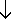 